Załącznik nr 3 do Zapytania ofertowegoWzór tablicy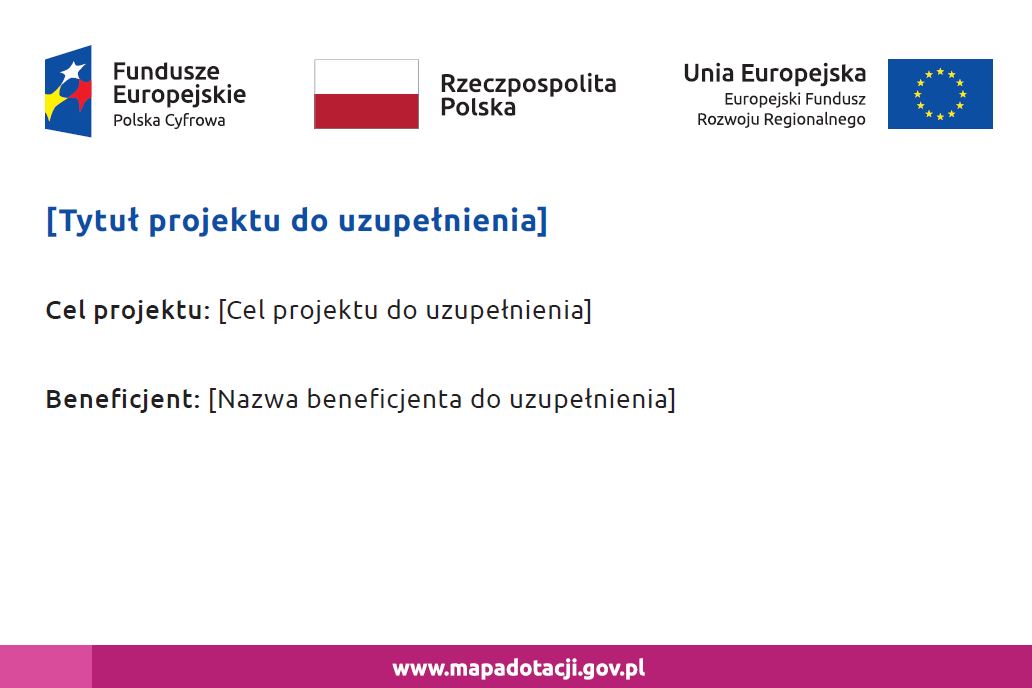 